За вклад в развитие культуры, многолетний добросовестный труд в сфере культурыСобрание депутатов Мариинско-Посадского  муниципального округа р е ш и л о:ходатайствовать о  присвоении почетного звания «Заслуженный работник культуры Чувашской Республики» Упракиной Эльвире Павловне, начальнику отдела культуры и социального развития администрации Мариинско-Посадского муниципального округа Чувашской Республики.Председатель Собрания депутатовМариинско-Посадского муниципального округа                                               М.В. Яковлева                                                 Чăваш  РеспубликинСĕнтĕрвăрри муниципаллă округĕн депутатсен ПухăвĕЙ Ы Ш Ă Н У2023.09.28   17/6 №О ходатайстве о присвоении почетного звания «Заслуженный работник культуры Чувашской Республики» Упракиной Э.П.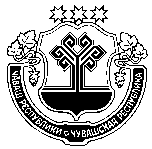 Чувашская  РеспубликаСобрание депутатов Мариинско-Посадского муниципального округа Р Е Ш Е Н И Е               28.09.2023  № 17/6г. Мариинский  Посад